REPUBLIKA HRVATSKA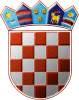 SISAČKO-MOSLAVAČKA ŽUPANIJAOPĆINA VELIKA LUDINAOPĆINSKO VIJEĆEKLASA:   363-01/21-01/46      		                                       URBROJ: 2176/19-02-21-2Velika Ludina, 16.12.2021.                 Temeljem članka 31 stavak 2. Zakona o postupanju s nezakonito izgrađenim zgradama („Narodne novine“ br 86/12, 143/13, 65/17, 14/19) i članka 34. i 35. Statuta Općine Velika Ludina ("Službene novine" Općine Velika Ludina broj: 6/09, 7/11, 2/13, 6/14, 3/18, 5/18- pročišćeni tekst 5/20 i 1/21),  Općinsko vijeće Općine Velika Ludina na svojoj 07. sjednici održanoj 16.12.2021. godine, donijelo je  PROGRAM UTROŠKA SREDSTAVA NAKNADE ZA ZADRŽAVANJE NEZAKONITO IZGRAĐENE ZGRADE U PROSTORU ZA 2022. GODINUČlanak 1.          Programom utroška sredstava naknade za zadržavanje nezakonito izgrađene zgrade u prostoru (u daljnjem tekstu: naknada) za 2022. godinu utvrđuje se namjena korištenja i kontrola utroška sredstava naknade namijenjenih za poboljšanje infrastrukturne opremljenosti pojedinih područja Općine Velika Ludina.Članak 2.          Prihod u visini od 30% prikupljenih sredstava naknade planiran je u proračunu Općine Velika Ludina za 2022. godinu, u ukupnom iznosu od 10.000,00 kuna, a utrošit će se kako slijedi:Članak 3.        	Ovaj program objavit će se u „Službenim novinama Općine Velika Ludina“, a stupa na snagu 01.01.2022. godine.OPĆINSKO VIJEĆE OPĆINE VELIKA LUDINA			                             					 Predsjednik:		                                   				              Vjekoslav Kamenščak    Red. Br.Opis poslovaIznos sredstava1.Izgradnja i rekonstrukcija javnih prometnih površina10.000,00